Insert School Name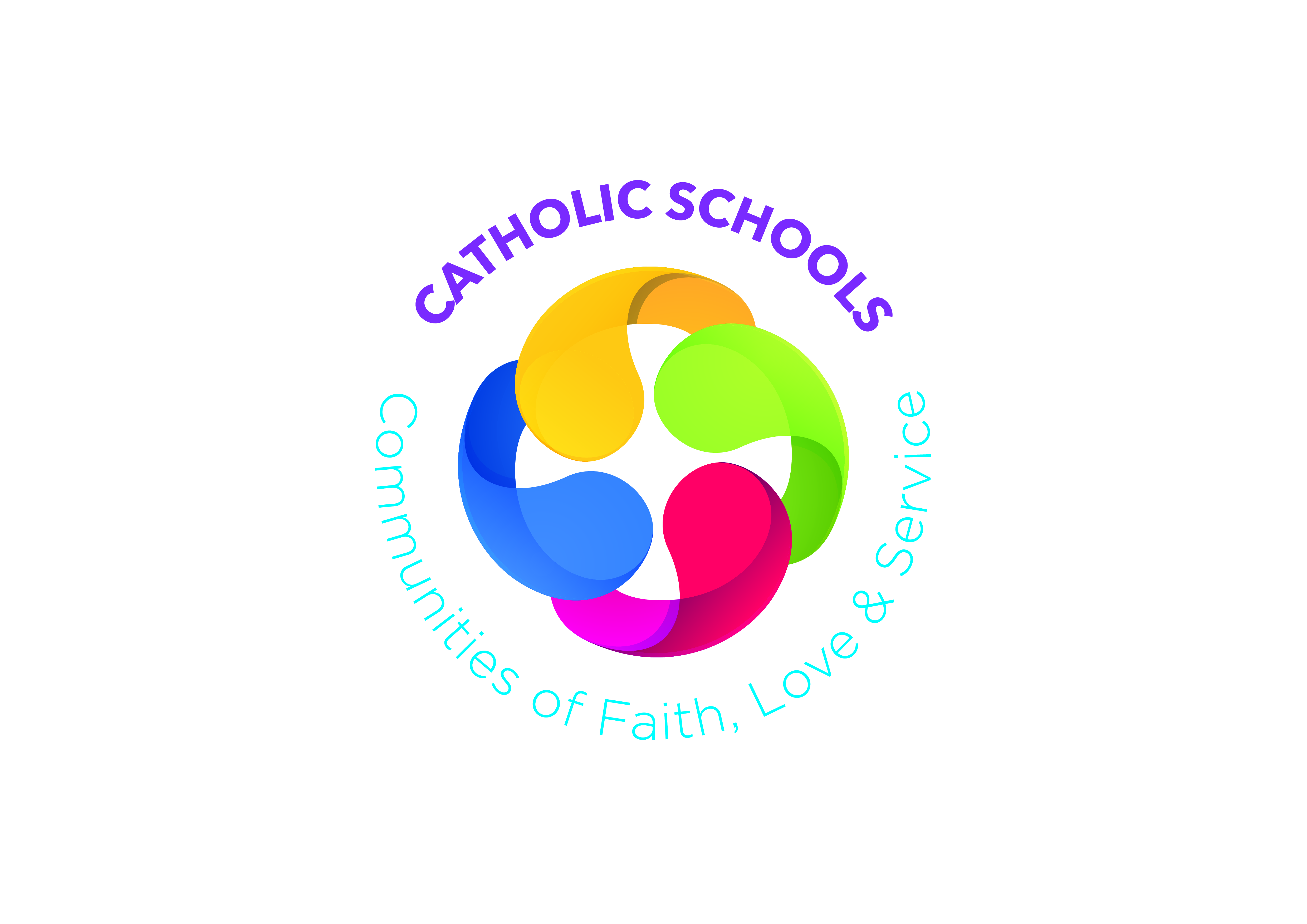 Staff Survey		Insert dateOptional Signature:  ____________________________________	    Date:  ______________________ Your completion of this survey is appreciated as we continue to develop and foster positive improvement. Thank youPlease read each statement and tick the answer you most agree withPlease read each statement and tick the answer you most agree withStrongly AgreeStrongly AgreeAgreeDisagreeStrongly DisagreeDon’t Know1.The school Mission Statement is reviewed regularly and I have the opportunity to contribute to this review.The school Mission Statement is reviewed regularly and I have the opportunity to contribute to this review.2.The pupil is at the centre of the ethos of the school.The pupil is at the centre of the ethos of the school.3.Positive relationships are promoted throughout the school community.Positive relationships are promoted throughout the school community.4.There is a shared commitment to ensuring that everyone has equal opportunity to succeed.There is a shared commitment to ensuring that everyone has equal opportunity to succeed.5.The Principal communicates a clear vision and purpose.The Principal communicates a clear vision and purpose.6.The Principal leads by example in promoting Gospel values and attitudes.The Principal leads by example in promoting Gospel values and attitudes.7.The Leadership Team demonstrates a clear commitment to the religious life of the school community.The Leadership Team demonstrates a clear commitment to the religious life of the school community.8.As a teacher I feel valued and listened to.As a teacher I feel valued and listened to.9.I am consulted on the development of the School Development Plan and associated action planning.I am consulted on the development of the School Development Plan and associated action planning.10.I am encouraged and enabled to fully discharge my responsibilities.I am encouraged and enabled to fully discharge my responsibilities.11.I feel supported by my colleagues.I feel supported by my colleagues.12.I have opportunities for professional development.I have opportunities for professional development.13.I have opportunities for spiritual and faith development.I have opportunities for spiritual and faith development.14.I am interested in my work and feel a sense of personal accomplishment.I am interested in my work and feel a sense of personal accomplishment.You are encouraged to expand on any of your responses, particularly where you have indicated that you disagree.Is there anything else you would like to add or anything you would like to suggest?